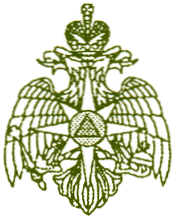 МЧС РОССИИФЕДЕРАЛЬНОЕ КАЗЕННОЕ УЧРЕЖДЕНИЕ УПРАВЛЕНИЯ В КРИЗИСНЫХ СИТУАЦИЯХ ГЛАВНОГО УПРАВЛЕНИЯ МЧС РОССИИ ПО ИРКУТСКОЙ ОБЛАСТИ»(ФКУ «ЦУКС ГУ МЧС Россиипо Иркутско  Начальнику ГУ МЧС Россиипо Иркутской областиНачальникам  местных пожарно-спасательных гарнизонов Иркутской областиЕДДС муниципальных образованийГлавам МО Иркутской областиРуководителям территориальных  подразделений федеральных органов исполнительной властиРуководителям объектовСтаростам населенных пунктов Начальнику ОГБУ « ПСС Иркутской области»                                                               Руководителям всех видов пожарной                                                                охраны и спасательных подразделенийПрогноз возможных чрезвычайных ситуацийна территории Иркутской области на 15.10.2020г. (при составлении прогноза использована информация Региональной диспетчерской службы, ФГБУ «Иркутское УГМС», БВУ, филиала геофизической службы СО РАН, филиала федеральной энергетической компании). 1. Исходная обстановка (оценка состояния явлений и параметров ЧС) 1.1 Оправдываемость прогнозаЗа прошедшие сутки прогноз оправдался по техногенным пожарам, ДТП,  распространению коронавирусной инфекции. 1.2 Метеорологическая обстановка (по данным ФГБУ «Иркутское УГМС»)За прошедшие сутки на территории области неблагоприятные метеорологические явления не зарегистрированы. 1.3 Гидрологическая обстановка (по данным ФГБУ «Иркутское УГМС») На реках области начинаются процессы ледообразования. 14 октября на реках области отмечается преимущественно понижение уровней воды на 1 – 10 см, в верховьях рек Уда, Бирюса, Киренга и на р. Лена на участке Чанчур – Жигалово – Усть-Кут наблюдаются забереги 10%, шуга 20 – 90 %.Таблица 1.3.1Данные по рекам Иркутской областиНа контроле находится повышение уровня воды на р. Ангара.По состоянию на 14 октября остаются подтопленными 8 приусадебных участков СНТ «Елизовское» г. Иркутск на о. Елизово (за прошедшие сутки новых подтопленных участков нет). Таблица 1.3.2Сведения о функционировании ГЭС:Режим работы Иркутской ГЭС:с 30 сентября 2020 года среднесуточные сбросные расходы составляют 2800 м3/с (письмо  №05-4060 от 29.09.2020 г. Федерального Агенства Водных Ресурсов Енисейского БВУ).ГЭС работают в штатном режиме, предельно допустимый уровень воды не превышен.                                                                                                                       1.4 Сейсмическая обстановка За прошедшие сутки на территории Иркутской области сейсмических событий с магнитудой выше 3-х не зарегистрировано.1.5 Обстановка на объектах энергетики и ЖКХЗа прошедшие сутки на территории Иркутской области аварий, приведших к длительному погашению потребителей, не произошло. 1.6 Биолого-социальная обстановка1.6.1 Санитарно-эпидемиологическая обстановкаПо состоянию на 14.10.2020 г. по информации Роспотребнадзора, в связи с новой коронавирусной инфекцией, на территории Иркутской области подтверждён диагноз у 21101 человека (за сутки +183). Выписано 17932 человека (за сутки +78). Погибло 286 человек (за сутки +7).Ситуация находится на контроле оперативного штаба по предупреждению завоза и распространения новой коронавирусной инфекции на территории Иркутской области.1.6.2 Эпизоотическая обстановкаНа территории области обстановка стабильная. Инфекционных заболеваний сельскохозяйственных животных в масштабе эпизоотии нет.2. Прогноз чрезвычайных ситуаций и происшествий 2.1 Опасные метеорологические явления: По данным ФГБУ «Иркутское УГМС»: не прогнозируются.2.2 Неблагоприятные метеорологические явления: По данным ФГБУ «Иркутское УГМС»: 15 октября утром и днём в западных и северных районах местами ожидается усиление юго-западного, юго-восточного  ветра до 15-20 м/с.2.3 Гидрологическая обстановка: По данным ФГБУ «Иркутское УГМС»: 15 – 16 октября на реках области ожидается понижение уровней воды преимущественно на 5 – 15 см.В случае увеличения расходов Иркутской ГЭС возможно дальнейшее повышение уровня воды на р. Ангара, что может привести к подтоплению островных и прибрежных территорий г. Иркутска и  Иркутского района. Подтопление жилых строений не прогнозируется.2.4 Обстановка на водных объектах Повышается риск происшествий на водных объектах, связанный с несоблюдением техники безопасности при использовании маломерных судов. 2.5 Сейсмическая обстановкаСейсмическая активность на территории Иркутской области находится на уровне фоновых значений. В центральной части акватории озера Байкал и его побережий, южных районов области возможны слабо ощутимые транзитные сотрясения от удаленных землетрясений юго-западного фланга и Центрального Байкала. При максимальной угрозе они будут в пределах 2-4-х баллов интенсивности сейсмических сотрясений по шкале MSK-64.2.6 Энергосистемы и объекты ЖКХ Сохраняется риск возникновения аварийных ситуаций электроэнергетических систем в 42 муниципальных образованиях. 2.7 Геомагнитная обстановка15 октября магнитное поле Земли ожидается спокойное. Возможно ухудшение условий КВ-радиосвязи в отдельные часы суток. Озоновый слой ниже нормы.  2.8.1 Санитарно-эпидемиологическая обстановкаНа территории Иркутской области возможно увеличение числа заразившихся короновирусной инфекцией, прибывшие из стран с неблагоприятной санитарно-эпидемиологической обстановкой, а также находившиеся с ними в контакте.2.8.2 Эпизоотическая обстановкаНа территории Иркутской области чрезвычайных ситуаций, связанных с выявлением особо опасных, и массовых заболеваний животных не прогнозируется.2.9 Обстановка с техногенными пожарамиСохраняется высокий риск возникновения техногенных пожаров на всей территории области, обусловленный нарушением техники безопасности при использовании печного отопления, газобаллонного оборудования, неосторожным обращением населения с источниками огня, в том числе при курении, возгораниями электрической проводки с высокой степенью износа в жилом секторе.2.10 Обстановка на автомобильном транспортеСохраняется риск возникновения ДТП на территории всей области, обусловленный выпадением осадков, туманом, снежным накатом и гололедицей, нарушением ПДД, в результате чего возможно ограничение движения транспорта, в т.ч. большегрузного, на трассах федерального и местного значения.13 октября на дорогах области местами снежный накат и гололедица.Наиболее опасными участками автодорог на территории области являются 23 опасных участка федерального и местного значения: Трасса Р-255 «Сибирь» километры 1179-1208, 1364-1366, 1508-1514, 1534-1589, 1610-1624, 1657-1677, 1687-1697, 1709-1713, 1729-1754, 1768-1773, 1782-1798, 1811-1842, 1851-1852, 1863-1873.Трасса Р-258 «Байкал» километры 11-17, 33-34, 95-96.Трасса А-331 «Вилюй» километры 11-12, 27-28, 63-64, 152-153, 179-180, 183-209.2.11.1 Обстановка на железнодорожном транспортеСохраняется риск возникновения происшествий, связанных с ДТП на ж/д переездах с участием автомобильного транспорта. Наиболее вероятно возникновение происшествий в Иркутской области в 4 районах Тайшетском, Слюдянском, Куйтунском, Нижнеудинском.2.12 Лесопожарная обстановкаЛесопожарный  период на территории Иркутской области окончен (приказ Министерства лесного комплекса Иркутской области от 06.10.20, № 91-56мпр).По области  возможна регистрация  новых случаев термических точек.3. Рекомендуемые превентивные мероприятия органам местного самоуправления на территории Иркутской области:По риску неблагоприятных и опасных метеорологических явлений 1. Довести предупреждение о неблагоприятных и опасных метеорологических явлениях погоды (в случае получения) и рекомендации по порядку реагирования на него, до руководителей структурных подразделений и органов управления муниципального образования.2. Организовать оповещение и информирование населения через все имеющиеся средства. 3. Установить соответствующий режим сбора и обмена информацией.4. Проверить готовность аварийных служб к реагированию.5. Уточнить наличие материальных и финансовых средств для ликвидации последствий возможных ЧС на территории муниципального образования.6. В случае необходимости решением КЧС и ПБ муниципального образования ввести режим функционирования «Повышенная готовность».7. Проинформировать население через СМИ.По риску дорожно-транспортных происшествий, в том числе при затруднении        движения автомобильного транспорта1. Постоянно уточнять прогноз метеорологической обстановки в зоне ответственности подразделений дорожных служб.2. Территориальным подразделениям дорожных служб в зонах ответственности, постоянно уточнять данные о готовности сил и средств, в случае ухудшения дорожных условий (организация объездов, привлечения дополнительной специализированной техники с ближайших пунктов дислокации и т.д.)3. Организовать взаимодействие с районными медицинскими учреждениями и ГИБДД, для своевременного реагирования на возможные ДТП.4. Осуществлять контроль технического состояния транспорта, используемого для перевозки людей и опасных грузов (АХОВ, нефтепродуктов), предрейсовой подготовки водителей.5.  Обеспечить готовность аварийных служб к реагированию на ДТП.6. Организовать проведение бесед с водителями предприятий и организаций о последствиях употребления алкоголя перед поездкой с демонстрацией фото- и видеоматериалов с мест ДТП.7. Постоянно проводить пропагандистскую работу через СМИ о необходимости соблюдения ПДД всеми участниками дорожного движения;8. Организовать готовность дорожных служб к обеспечению нормального функционирования транспортного сообщения.9. В случае крупных ДТП или ухудшения дорожных условий проработать вопросы:  - организации мест питания и размещения водителей и пассажиров в случае необходимости; - организации дежурства экипажей скорой медицинской помощи, патрульных машин ГИБДД и подвозу ГСМ;- организации информирования населения через СМИ о сложившейся обстановке, а так же маршрутов объездных автодорог.По риску техногенных пожаров1. Регулярно проводить проверки противопожарного состояния частного жилого сектора.2. Обеспечить контроль пожарной безопасности на объектах с массовым пребыванием людей.3. Совместно с главами сельских администраций, участковыми уполномоченными организовать проведение профилактических мероприятий в целях уменьшения случаев возникновения пожаров и гибели людей на них.4. Организовать доведение информации до населения (через средства массовой информации и на сходах граждан) о возможных причинах пожарной опасности, о правилах пожарной безопасности в быту, а так же безопасности при эксплуатации газового оборудования в жилых домах и объектах административно-хозяйственного и промышленного назначения.По риску аварий на энергосистемах и объектах ЖКХ1. Проверить и привести в готовность системы оповещения инженерно-технического и обслуживающего персонала объектов ЖКХ;2. Выявлять и принимать меры по предупреждению, локализации и ликвидации дефектов и отказов в работе систем жизнеобеспечения населения;3. Организовать контроль создания, наличия, использования и восполнения запасов материально-технических ресурсов для ликвидации аварий;4. Принять меры по созданию постоянно действующего резерва мобильных электрических станций;5. Проверить готовность аварийно-диспетчерских служб жилищно-коммунального хозяйства и экстренных рабочих бригад к ликвидации возможных аварийных ситуаций;6. Проверить укомплектованность экстренных рабочих бригад необходимой техникой;7. Уточнить планы и порядок эвакуации населения при чрезвычайных ситуациях, связанных с нарушением систем водоснабжения.По риску происшествий на водных объектах1. Организовать проведение разъяснительной работы среди населения, направленной на соблюдение мер безопасности при посещении водных объектов. Организовать размещение предупреждающих и запрещающих знаков, наглядной агитации, пропаганды в СМИ по правилам безопасности на водных объектах. 2. Организовать патрулирование в местах массового выхода людей к водоемам. По риску землетрясенийМероприятия по снижению негативных последствий, обусловленных возможной сейсмической активностью:1. Уточнить план действий по предупреждению и ликвидации чрезвычайной ситуации;2. Проинформировать населения об угрозе ЧС и порядке действий в условиях сейсмической активности;3. Проверить готовность аварийно-спасательных подразделений территориальной подсистемы к реагированию;4. Уточнить расчеты сил и средств в случае проведения эвакуации людей, животных, материальных ценностей.По риску возникновения термических точек:1. Организовать работу патрульных, патрульно-маневренных групп по недопущению возгораний;2. При выявлении возгораний, незамедлительно информировать собственников (арендаторов) земель;3. В целях контроля за обстановкой на территории поселений, организовать взаимодействие со старостами населенных пунктов.  По риску подтопления:1. Осуществлять контроль гидрометеорологических параметров и уточнение  текущей обстановки, складывающейся на территории района и населенных пунктов.2. Исходя из прогноза ФГБУ «Иркутское УГМС» организовать своевременное выдвижение оперативных (рабочих) групп в паводкоопасные районы для контроля за складывающейся обстановкой.3. Организовать контроль подтопления автомобильных дорог.4. Проверить готовность сил и средств, к реагированию при ухудшении обстановки, а также наличие материальных ресурсов для отсыпки дамб и проведения берегоукрепительных работ.5. Проверить готовность мест для временного размещения отселяемого населения и временного содержания скота, создание запасов кормов, временных складов для материальных средств из зон возможного затопления.6. Организовать проверку систем оповещения и информирования населения через все имеющиеся средства о прогнозируемой обстановке, провести оповещение населения.7. Провести своевременную эвакуацию населения, находящегося в зоне возможного подтопления.8. В случае ухудшения гидрологической обстановки, организовать работу дополнительных водомерных постов с представлением оперативной информации.По риску распространения коронавирусной инфекции:В целях обеспечения предотвращения завоза и распространения коронавирусной инфекции на территории Иркутской области выполнять мероприятия в соответствие с Указом губернатора Иркутской области от 18.03.2020 № 59-уг "О введении режима функционирования повышенной готовности для территориальной подсистемы Иркутской области единой государственной системы предупреждения и ликвидации чрезвычайных ситуаций".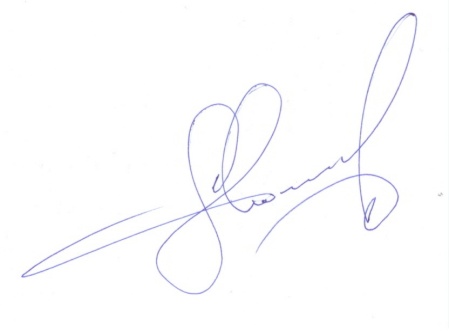 Старший оперативный дежурный)ЦУКС (управление) ГУ МЧС России по Иркутской области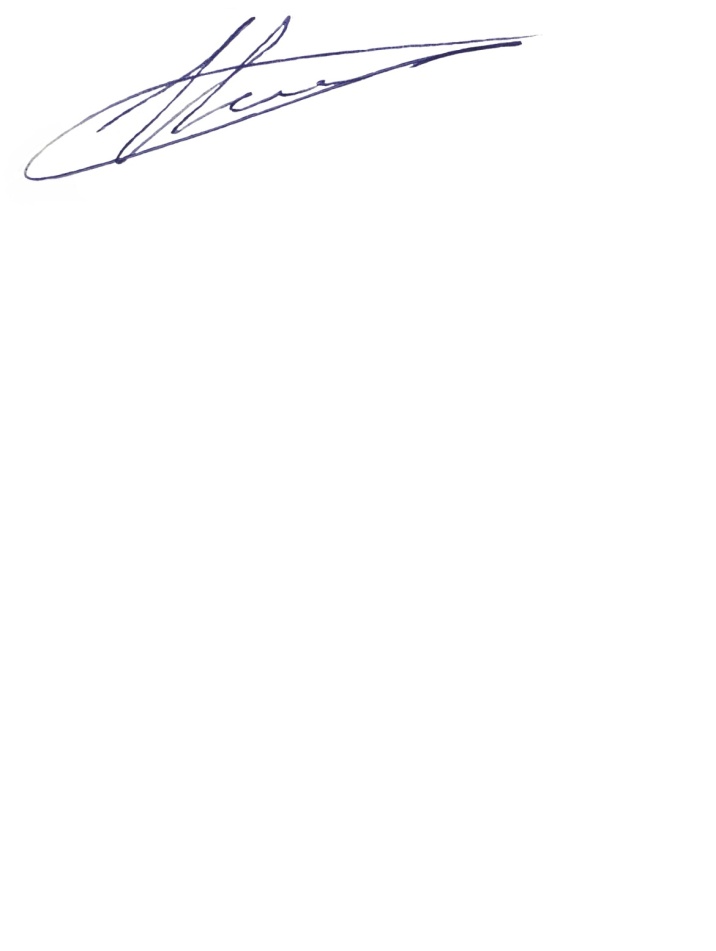 майор внутренней службы					                   	                     И.В. Колонцов                   Исполнитель: Иконникова Л.В.                   тел. 452-989Учетный номер6-1-1АРМ №9ОДС №1Река – пунктУровень водыза 08 час., смИзменение уровняводы за сутки, смПрогноз уровня воды наПрогноз уровня воды наОтметка уровня выхода воды на пойму, смРека – пунктУровень водыза 08 час., смИзменение уровняводы за сутки, см15.1016.10Отметка уровня выхода воды на пойму, смИркут – Тибельти 135-6600Иркут - Баклаши227-3210-230207-227480Китой – Раздолье 40-4280Китой - Китой122-4110-130108-128475Б. Белая – Инга262-4420Белая - Мишелевка243-9229-249226-246680Ока - Ухтуй129-1116-136113-133470Ока – Усть-Када160-4600Ия – Аршан175-1400Ия - Тулун402-6384-404378-398700Уда – Алыгджер 86-3Забереги 10 %Забереги 10 %350Уда – Хадама 159+2Забереги 10 %, шугоход 20 %Забереги 10 %, шугоход 20 %500Уда - Нижнеудинск120-2110-130108-128320Бирюса – Нерой130-2Шугоход 40 %Шугоход 40 %310Бирюса – Соляная 153-2400Бирюса – Талая 182-7400Бирюса - Бирюсинск113-198-11895-115400Бирюса – Шиткино305-4290-310286-306570Лена - Качуг63-3Забереги 10 %, шугоход 90 %Забереги 10 %, шугоход 90 %240Лена - Жигалово54-3Забереги 10 %, шугоход 90 %Забереги 10 %, шугоход 90 %300Лена - Усть-Кут-1-8Забереги 10 %, салоЗабереги 10 %, сало700Лена - Киренск18-25-252-22570Киренга - Казачинское31-2Забереги 10 %, салоЗабереги 10 %, сало250Киренга – Шорохово141-5560Витим - Бодайбо179-10162-182155-1751170Снежная – Выдрино129-1390НаименованиеСреднесуточные сбросные расходы (м³/с)(за прошедшие сутки)Динамика за сутки (м³/с)Иркутская28000Братская 2840+90Усть-Илимская 2630+10Мамаканская 147,7+4,2